FORMULÁRIO DE DIVULGAÇÃOAo Colegiado do PPG em Ciência Animal nos Trópicos.	Eu discente nome do discente solicito a divulgação da minha (   ) Tese / (   ) Dissertação, intitulada: título do trabalho, defendida no dia xx de mês por extenso de 20xx, às xxh:xx min.Nome:Nome completo do discenteCitação de acordo com a Plataforma LattesSobrenome do autor, PrenomesLink para o currículo Latteshttp://lattes.cnpq.br/ insira aqui o código numéricoAno de Ingresso no ProgramaDigite o ano de ingresso no PPGCATDeseja disponibilizar e-mail?     (   ) Sim    (   ) NãoFoi bolsista? (   ) Sim    (   ) NãoPADRÃO ABNT: SOBRENOME, PRENOME abreviado. Título: subtítulo (se houver). Ano da defesa. Total de folhas. Tese (Doutorado) ou Dissertação (Mestrado) - Instituição onde a Tese ou Dissertação foi defendida. Local e ano defesa.Exemplo: ALMEIDA, D.S. Avaliação da infecção renal por leptospiras em ovinos reservatórios provenientes de matadouro-frigorífico. 2017. 68p. Tese (Doutor em Ciência Animal nos Trópicos) - Escola de Medicina Veterinária e Zootecnia – Universidade Federal da Bahia, 2017.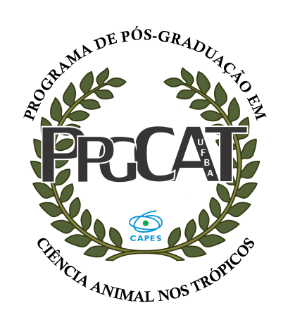 UNIVERSIDADE FEDERAL DA BAHIA Escola de Medicina Veterinária e ZootecniaPrograma de Pós-graduação em Ciência Animal nos Trópicos Av. Adhemar de Barros. 500 - Ondina - Salvador Bahia CEP: 40170-110 Telefone: (71) 3283-6707E-mail: posvetufba@gmail.com         website: www.ppgcat.ufba.brInformações para divulgação(   )Não se aplica(   )CAPES - Coordenação de Aperfeiçoamento de Pessoal de Nível Superior(   )CNPq - Conselho Nacional de Desenvolvimento Científico e Tecnológico(   )FAPESB - Fundação de Amparo à Pesquisa do Estado da Bahia(   )Outra Agência de Fomento Qual? Clique aqui para digitar textoCitação do Trabalho padrão ABNTSalvador, xx de mês de 20xxOrientador (a)